ENGLISH TEST FOR GRADE 6REVIEW 4I. Find the word which has a different sound in the part underlined.Read the words aloud.1. A. theater  		B. there  		C. through   	  	  D. three2. A. brother    	B. breath  		C. either  		  D. clothes3. A. clip	  	B. give  		C. twice   		  D. stupid4. A. favorite  	B. animal 		C. channel  		  D. programme5. A. studio  		B. documentary	C. cute   		  D. industryII. Put the words in the box into two groups.	both	weather	they	this		that	birthday	teeth		something	theatre       theirIII. Find the odd A, B, C or D1. A. antenna	  	B. TV screen  	C. TV schedule   	  D. remote con trol2. A. show    		B. cartoon  		C. documentary	  D. comedy3. A. event	  	B. character  		C. actor   		  D. actress4. A. MC	  	B. viewer 		C. audience  	  	D. studio5. A. report  		B. producer		C. act   		  D. broadcastIV. Circle A, B, C or D for each picture.1. There are many interesting……for entertainment on TVA. newspapers	B. books		C. programmes		D. events2. My sister likes… because they are colorful and funny.A. cartoons		B. documentary	C. plays			D. channels3. We like….programmes. They make us laugh a lot.A. cartoon		B. comedy		C. film			D. sport4. Her sister is working for VTV. She is an……A. reporter		B. producer		C. comedian			D. MCV. Use but, and, so, because, although to complete sentences.I didn’t go to school yesterday…………………I was ill.My close friend likes English very much…………………I am not.………….it rained very hard this morning, we went to school on time. My brother……………..I like watching cartoons.VTV3………………VTV6 are my favorite channels.My brother is good at Math…………..I am not. I am good at Literature.I am thirsty……………… I will buy a bottle of mineral water.……………I preferred going to the cinema, I stayed at home and watched TV.I will go to bed early today………… I can get up early to go to the picnic with my friends tomorrow.I like watching the Disney channel……………..there are a lot of interesting movies on it.VI. Fill each blank with a word/ phrase in the box.Comedy is a film or a play that is intended to be……..…, usually with a happy ending.What are you doing Lan? -I am watching my favorite ………………. Just for Laugh.Do you like watching…………..?-Yes , very much. I like Tom and Jerry most.The most………………TV programme in my country is VTV1.A……………… is a man on TV or radio programme who gives a weather forecast.That man is a ………………. He reads out the reports on television programmes.Mr Bean is a well-known……………….He always makes me laugh when I see him on TV.I like…………….best, especially Who’s Millionaire show..Millions of…………will watch the football match on TV this evening.10. We use a ……………..to change the channel from a distance.VII. Put a word from the box in each gap to complete the following passage.Television now plays such an (1)………….. role in so many people’s life. First of all, (2)…………… is not only a convenient source of entertainment, but also  rather (3)………….. one. For a family of four, for example, it is more convenient as well as cheaper to sit (4)…………… at home than to go out. They don't have to (5)…………….. for expensive seats at the theater or (6)……….. the cinema. All they have to do is to (7)………….. a switch and they can see plays and (8)……….. of every kind and the latest exciting (9)…………. matches or tennis competitions all (10)…………..the world.	VIII. Choose the correct word A, B or C for each gap to complete the following passage.	VTV1:05.25 Good Morning06.30 Population and Development07.20 Cartoon: Tom and Jerry08.00 TV series: Road of Life09.00 News09.15 Film: When the October Comes10.15 Comedy: Mr. Bean11.00 Music12.00 News13.00 Film: The Beauty of Viet Nam14.20 People’s Army16.15 Film: Titanic19.00 News20.00 Sport Comments21.30 Folk Songs22.30 Weather ForecastIX. Complete each sentence so it means the same as the sentence aboveExample: I don’t have a television in my bedroom.                  There isn’t any television in my bedroom.1. There are three interesting films on VTV3 today.Today VTV3 has__________________________________________________.2. You can visit Universal Studios where they make films in HollywoodThe places where they make_________________________________________.3. My favorite programme on TV is cartoons. I like____________________________________________________________.4. A man in Sri Lanka watches TV more than any other man in the world.Nobody_________________________________________________________.5. 99% of households in America have at least one TV.Nearly__________________________________________________________.X. Find the word which has a different stress pattern. Read the words aloud.A. badminton		B. always		C.  volleyball		D. aerobicsA. karate		B. swimming		C.  running		D. tennisA. equipment		B. skateboard		C.  favorite		D. racketA. stadium		B. football		C.  sailing		D. eventA. popular		B. sportsman		C.  competition	D. marathonXI. Put the words in the box into two groups.XII. Put the verbs into correct tense to finish the following passage. Pele (1.be)……………….. born on October 21st, 1940 in the countryside of Brazil. His father was a professional football player and (2. teach)……………Pele how to play at a very young age. Pelé (3. begin)………….. his career at the age of 15 when he (4. start)………… playing for Santos Football Club. In 1958, at the age of 17, Pelé (5. win)……….. his first World Cup. It was the first time the World Cup (6. be)………. shown on TV. People around the world (7. watch)…………. Pelé play and (8. cheer)………... Pelé won three World Cups and (9. score)……….. 1,281 goals in his 22-year career. During his career, he (10. become)…………… well-known around the world as “The King of Football”.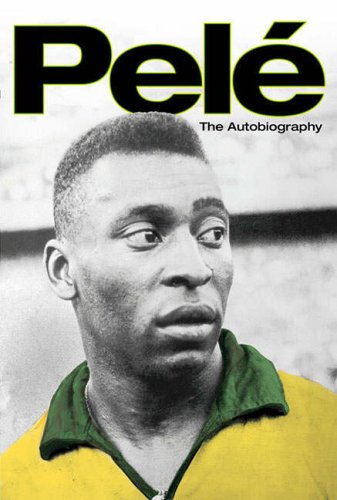 XIII. Fill each blank with a word/phrase in the box. Which……….do you often play at the weekends?My brother plays soccer……….a week. He does it on Saturday and Sunday.How often do you go…………..?- Every morning.My friend loves to swim. He goes………every Sunday.What do you like…………best in your free time?I like to watch motor…………..on TV. It’s really exciting.Why does your brother like going to the…………..?-Because it is great.Last weekend I played…………….with Mai and we had a very good time.Many girls in my class like doing…………….to keep fit.In Viet Nam, we play different……………during the break time.XIV. Read the following paragraph and choose the suitable word to fill in each blank.The World Cup Finals of the 21st century were (1) _______________ jointly by Japan and South Korea in June 2002. In the final (2) _____________ in Yokohama, two goals from Ronaldo secured the World Cup for Brazil. Ronaldo (3) ____________  his reputation as the world's best striker by winning the Golden Boot award for the tournament's leading scorer with eight goals.It is the fifth (4) ______________ Brazil has won football's ultimate prize and become the most successful (5) ___________ in the history of the competitionXV. Read the following passage and answer the questions.There are two main kinds of sports: team sports and individual sports. Team sports are such sports as baseball, basketball and volleyball. Team sports require two separate teams. The teams play against each other. They compete against each other in order to get the best score. For example, in a football game, if team A scores 4 goals and team B scores 3 goals, team A wins the game. Team sports are sometime called competitive sports.1. How many main kinds of sports are there in the world?...........................................................................................................................2. Can you name some team sports?..........................................................................................................................3. How many teams do team sports require?...........................................................................................................................4.Why do two separate teams compete against each other?...........................................................................................................................5.What are team sports sometimes called?...........................................................................................................................XVI. Choose the correct word A, B, C or D for each gap to complete the following passage.In the match (1)………. Nguyen Du Team and Trung Vuong Club which took place last Sunday, Nguyen Du Team beat Trung Vuong Club by three goals to two.The last time the two teams met, Trung Vuong club won by three goals (2)………... nil, so Nguyen Du team were making a great discussion to win this match. In the first half of the (3), Trung Vuong club was leading by two (4). However, Trung Vuong Club (5) a number of careless mistakes during the second half. This was after their player, Minh, missed the ball, slipped and (6) heavily.Nguyen Du team then (7) two lucky goals, and in the few minutes before the finish, Vinh shot the ball into the net, bringing the score to three goals to two.Nguyen Du Team (8) played well this season and their fans have good reason to be proud. Trung Vuong Club too, has had good results up to now. This is the first game they lost.. on	 	B. between		C. of		2. A. to		B. by			C. for. play		B. match		C. performance. matches		B. players		C. goals. is making	B. makes		C. made. falls		B. fell			C. is falling. had 		B. scored		C. put. plays		B. has played		C. played/ ð // θ/________________________________________________________________________________________________________________________________________________________________________________________________________________________________________________________________________________________________________________________________________________________________________programme  ; cartoons  ; popular  ; newsreader  ; comedianremote control  ; funny  ; weatherman  ; game shows  ; viewersin; football; films; turn; pay; comfortably; cheap; over; television; importantTF1. There are three films on VTV1 today.2. You can see Tom and Jerry at 07.203. There is a comedy programme on between 11.15 and 12.004. The film Titanic is on at 16.155. You can listen to the Folk Songs programme at 20.00.spare   hear   dear   dare   really   aerobics   where   beer   care   clear / eə // iə /twice  jogging  doing  aerobics  badminton  sports  swimming  gym  games  racingteam             time                confirmed                  match                   held